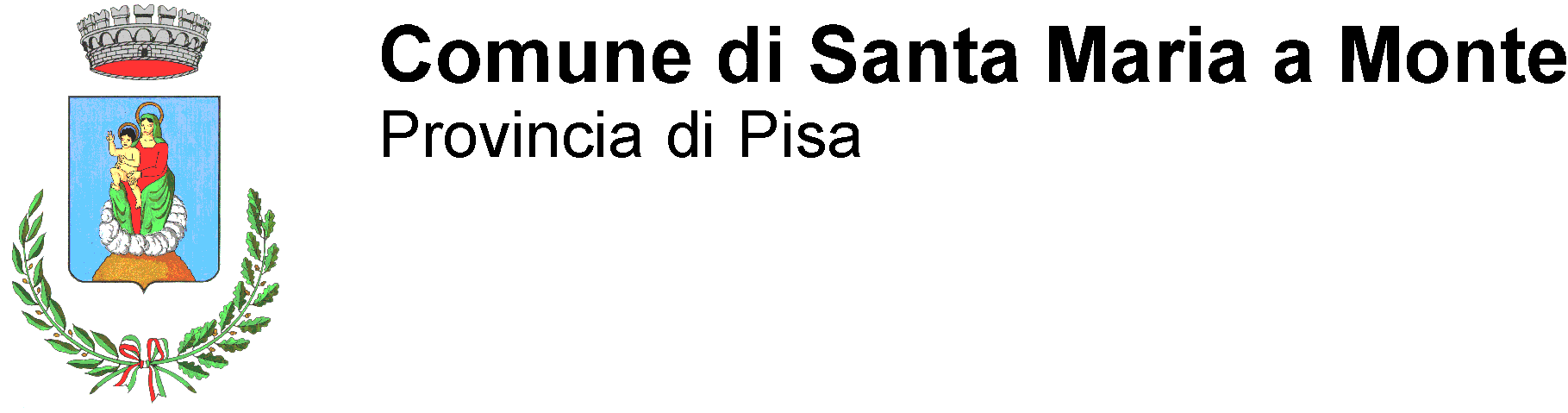 DICHIARAZIONE SOSTITUTIVA DELL’ATTO DI NOTORIETA’Sottoscritta da maggiorenne con capacità di agire (art. 47 D.P.R. 28 dicembre 2000 n. 445)OGGETTO: RICHIESTA RIDUZIONE ALIQUOTA IMU ANNO 2020USO GRATUITO ALL’UFFICIO TRIBUTI COMUNE DI SANTA MARIA A MONTEIl sottoscritto ________________________________________________________Nato a ______________________ Provincia di _______________ il ___ / ___ / ___codice fiscale ______________________________ residente in _________________________via/piazza ____________________ n. _____ tel. _____ /_______________,e-mail _______________________@ ____________;in relazione all’art. 14-bis del regolamento comunale Imposta Municipale Propriadichiaradi aver concesso in uso gratuito al/alla Sig./Sig.a _____________________________________nato/a a ______________________ Provincia di _________________ il ___ / ___ / ___codice fiscale ______________________________ residente in __________________________via/piazza n._____ tel._____ /________________,e-mail ________________________ @____________;parente in linea retta del sottoscritto entro il 2° grado (cancellare la voce che non ricorre)genitore/figlio nonno/nipote, la propria abitazione posta invia/piazza ________________________ n. _____ identificata catastalmente come segue:La concessione in uso gratuito è avvenuta a partire dalla data del ___ / ___ / ___. Allego il:contratto di comodato gratuito regolarmente registratoFotocopia Documento d’identitàEstratto del regolamentoArt. 14-bis – Immobili concessi in uso gratuito1. Il Comune può prevedere un all’aliquota differenziata per le abitazioni concesse dal soggetto passivo in uso gratuito a parenti in linea retta entro il 2° grado (genitore/figlio - nonno/nipote) che le utilizzino come abitazione principale.2.L’eventuale aliquota differenziata di cui al punto 1 si estende anche alle pertinenze nella misura massima di un’unità pertinenziale per ciascuna delle categorie catastali C/2, C/6 e C/7 purché non risultino locate.3.Ai fini dell’applicazione del comma precedente, il soggetto passivo ai fini IMU è tenuto a presentare al Comune apposita comunicazione, allegando il contratto di comodato gratuito regolarmente registrato, entro il 30 giugno dell’anno successivo a quello in cui l’unità immobiliare è stata concessa in uso gratuito.  In caso di mancata presentazione della comunicazione e del contratto di comodato gratuito regolarmente registrato di cui sopra entro il termine ivi indicato, il beneficio previsto  non può essere riconosciuto e, qualora indebitamente applicato dal contribuente all’atto del versamento,  sarà revocato dall’ufficio in sede di verifica.4. L’applicabilità dell’aliquota suddetta è limitata al periodo temporale in cui la persona diversa dal proprietario risulti anagraficamente residente nell’unità immobiliare.S. Maria a Monte, lì ___ /___ /___IL RICHIEDENTE									                 ________________________DescrizioneFoglioParticellaSubalternoRendita CatastaleProprietà in %AbitazionePertinenzaPertinenzaPertinenza